O candidato não vinculado deverá listar a(s) disciplina(s) que deseja cursar e a justificativa(s):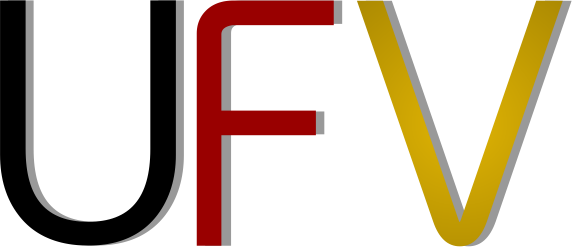 Universidade Federal de ViçosaCentro de Ciências Humanas, Letras e ArtesDepartamento de EducaçãoPROGRAMA DE PÓS-GRADUAÇÃO EM EDUCAÇÃO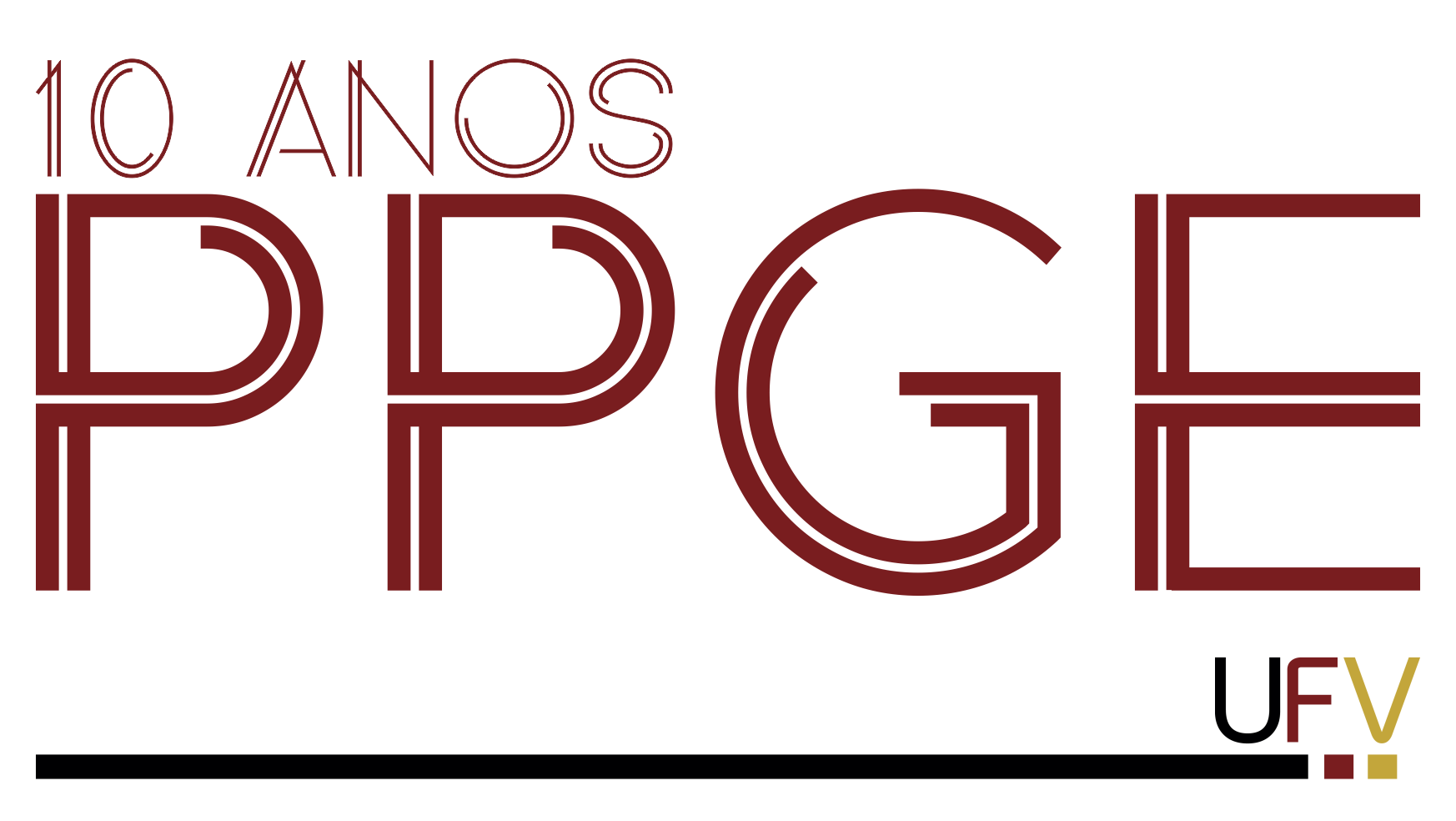 